Form A-6 DUE January 4, 2018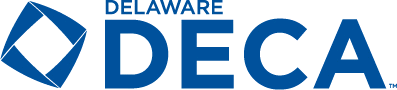 2018 DECA Career Development ConferenceVoting Delegates	Chapter: _______________________________________________________	Delegate(s):	1. * ______________________________	2.  _______________________________	3.  _______________________________	Advisor: _________________________________	Date: ____________________________________* Head Voting Delegate for ChapterPLEASE COPY AND GIVE TO EACH VOTING DELEGATEDELAWARE DECASTATE OFFICER ELECTIONREGULATIONS AND PROCEDURES*** SPECIAL ATTENTION VOTING DELEGATES ***General Information	1.	Voting delegates should wear their Voting Delegate ribbon when acting in that official capacity.	2.	Once the chairperson has opened the Election Session, no student, voting delegate or candidate will be admitted to the election room.	3.	Voting delegates must be in the Delegate area during the election session in order to vote; no absentee votes are permitted.	4.	Candidates must be present during the campaign-election session.	5.	During the elections, caucusing will be permitted within the Delegate area and between voting delegates only.Election Procedures	1.	Chapters, in alphabetical order, will be recognized by the Chair.		a.	Each chapter is authorized three voting delegates.		b.	Upon recognition, chapter voting delegates will rise.		c.	A spokesman for the chapter will inform the chair of the total number of voting delegates present on the floor from his/her chapter.		d.	The chair will acknowledge and record that number.	2.	Election of candidates for office will be in reverse order, beginning with the office of reporter.	3.	The slate of candidates for the office under consideration will be announced by the chair.	4.	After the candidates for the particular office have been announced, candidates, in alphabetical order by chapter, will be permitted to give their campaign speeches and/or demonstrations.		a.	Office of President - 4 minutes		b.	All other offices - 3 minutes		c.	Any candidate exceeding the allotted time period will be ruled out of order by the chair.	5.	After the close of the campaign speeches and/or demonstrations, the chair will allot two (2) minutes for chapters to caucus and finalize their votes for that office.	6.	The chair will once again call the names of the candidates for that office; upon being named, the candidate will rise to be seen by voting delegates.	7.	Chapters will be called in alphabetical order for a written ballot vote.		a.	The head voting delegate (one from each chapter) will rise and submit their chapter’s ballot to a designated State Officer.		b.	A chapter may cast no more votes than they have voting delegates present in the Delegate Area (i.e., if only two (2) of a chapter’s three (3) voting delegates are present, they may only cast two (2) votes)		c.	A chapter’s three votes may be cast as a block vote for one candidate or split for different candidates.	8.	Votes will be counted by officials and results will be announced at the Awards Ceremony.	9.	Election to office will be based on the majority of votes cast.		a.	In the event that no majority is gained by any one candidate on the first ballot, the candidates with the greatest number of votes shall be declared candidates for the second ballot.  This will be announced after all candidates have given speeches and voting has taken place.		b.	If a second ballot is required, candidates, if they so desire, may have one (1) minute for an additional campaign speech.		c.	Following campaign speeches, the chair will allocate two (2) minutes for caucusing among the voting delegates.		d.	Following the caucusing, another written ballot will be issued and delegates will vote for only those candidates for which no majority has been reached (as designated by the chair).	10. 	Following the tabulation of votes on all second ballots (or after a majority has been reached for all offices), the chair will adjourn the Election Session.